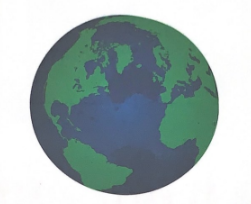 ProgressionMolding the future,Soaring to take flight in growthCareers far and wide.